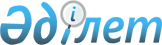 О внесении изменений и дополнений в постановление акимата города Астаны от 12 апреля 2010 года № 22-291п "Об утверждении государственного образовательного заказа на подготовку специалистов с техническим и профессиональным, послесредним образованием на 2010-2011 учебный год"
					
			Утративший силу
			
			
		
					Постановление акимата города Астаны от 16 июня 2011 года № 22-544п. Зарегистрировано Департаментом юстиции города Астаны 28 июня 2011 года № 679. Утратило силу постановлением акимата города Астаны от 27 июня 2014 года № 107-1050      Сноска. Утратило силу постановлением акимата города Астаны от 27 июня 2014 года № 107-1050 (вводится в действие с 01.07.2014).      В соответствии с подпунктом 7) пункта 3 статьи 6 Закона Республики Казахстан "Об образовании", разделом 4.1 Послания Президента Республики Казахстан народу Казахстана от 29 января 2010 года "Новое десятилетие – новый экономический подъем – новые возможности Казахстана" и со Стратегическим планом развития Республики Казахстан до 2020 года, утвержденным Указом Президента Республики Казахстан от 1 февраля 2010 года № 922, акимат города Астаны ПОСТАНОВЛЯЕТ:



      1. Внести в постановление акимата города Астаны от 12 апреля 2010 года № 22-291п "Об утверждении государственного образовательного заказа на подготовку специалистов с техническим и профессиональным, послесредним образованием на 2010-2011 учебный год" (зарегистрировано в Реестре государственной регистрации нормативных правовых актов от 17 мая 2010 года за № 630, в газетах "Астана Ақшамы" № 53 (2519) от 22 мая 2010 года, "Вечерняя Астана" № 65 (2522) от 8 июня 2010 года) следующие изменения и дополнения:



      заголовок изложить в следующей редакции:

      "Об утверждении государственного образовательного заказа на подготовку специалистов с техническим и профессиональным, послесредним образованием на 2010-2014 учебные годы";



      в пункте 1:

      цифры и слова "на 2010-2011 учебный год" заменить цифрами и словами "на 2010-2014 учебные годы";



      в приложении к вышеуказанному постановлению:

      заголовок изложить в следующей редакции:

      "Государственного образовательного заказа на подготовку специалистов с техническим и профессиональным, послесредним образованием на 2010-2014 учебные годы";



      в разделе "Гуманитарный колледж":

      в строке 0101000 "Дошкольное воспитание и обучение" цифры "75" заменить цифрами "130";

      в графе "9 класс":

      в строке "с казахским языком обучения" цифры "25" заменить цифрами "55";

      в строке "с русским языком обучения" цифры "25" заменить цифрами "50";

      в строке 0105000 "Начальное образование" цифру "214" заменить цифрами "133";

      в графе "9 класс":

      в строке "с казахским языком обучения" цифры "138" заменить цифрами "82";

      в строке "с русским языком обучения" цифры "76" заменить цифрами "51";



      дополнить строкой следующего содержания:      в строке "Всего" цифры "2483", "1001" и "1177" заменить соответственно цифрами "2858", "1195" и "1358".



      2. Утвердить дополнения согласно приложению к данному постановлению.



      3. Начальнику Управления образования обеспечить государственную регистрацию данного постановления в органах юстиции.



      4. Контроль за исполнением настоящего постановления возложить на заместителя акима города Астаны Балаеву А.Г.



      5. Настоящее постановление вводится в действие по истечении десяти календарных дней после дня его первого официального опубликования.      Аким                                       И. Тасмагамбетов

                                              Приложение

                                        к постановлению акимата

                                             города Астаны

                                          от 16 июня 2011 года

                                               № 22-544п       Государственный образовательный заказ на подготовку

         специалистов с техническим и профессиональным,

       послесредним образованием на 2010-2014 учебные годы
					© 2012. РГП на ПХВ «Институт законодательства и правовой информации Республики Казахстан» Министерства юстиции Республики Казахстан
				"0111000Основное среднее

образование2626---";Код

специаль-

ностиНаименование направлений

подготовки специалистов

с техническим и

профессиональным,

послесредним образованиемПрием учащихсяПрием учащихсяПрием учащихсяПрием учащихсяПрием учащихсяКод

специаль-

ностиНаименование направлений

подготовки специалистов

с техническим и

профессиональным,

послесредним образованиемВсего9 класс9 класс11 класс11 классКод

специаль-

ностиНаименование направлений

подготовки специалистов

с техническим и

профессиональным,

послесредним образованиемВсегос казах-

ским

языком

обученияс русс-

ким

языком

обученияс казах-

ским

языком

обученияс русс-

ким

языком

обученияГосударственные профессиональные лицеиГосударственные профессиональные лицеиГосударственные профессиональные лицеиГосударственные профессиональные лицеиГосударственные профессиональные лицеиГосударственные профессиональные лицеиГосударственные профессиональные лицеиПрофессиональный лицей № 7Профессиональный лицей № 7Профессиональный лицей № 7Профессиональный лицей № 7Профессиональный лицей № 7Профессиональный лицей № 7Профессиональный лицей № 70508000Организация питания1075651--0510000Делопроизводство

и архивоведение835726--0511000Туризм762551--1201000Техническое обслуживание,

ремонт автомобильного

транспорта1095653--Итого375194181--